MODÈLE DE FORMULAIRE D’EXAMEN DE SOUMISSION                                  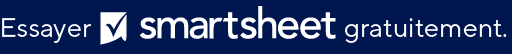 EXCLUSION DE RESPONSABILITÉTous les articles, modèles ou informations proposés par Smartsheet sur le site web sont fournis à titre de référence uniquement. Bien que nous nous efforcions de maintenir les informations à jour et exactes, nous ne faisons aucune déclaration, ni n’offrons aucune garantie, de quelque nature que ce soit, expresse ou implicite, quant à l’exhaustivité, l’exactitude, la fiabilité, la pertinence ou la disponibilité du site web, ou des informations, articles, modèles ou graphiques liés, contenus sur le site. Toute la confiance que vous accordez à ces informations relève de votre propre responsabilité, à vos propres risques.Nom de l’entrepriseNom de l’entrepriseNom de l’entrepriseVOTRE LOGOVOTRE LOGOAdresse ligne 1
Adresse ligne 2
Adresse ligne 3
téléphone 1
téléphone 2
e-mailAdresse ligne 1
Adresse ligne 2
Adresse ligne 3
téléphone 1
téléphone 2
e-mailAdresse ligne 1
Adresse ligne 2
Adresse ligne 3
téléphone 1
téléphone 2
e-mailVOTRE LOGOVOTRE LOGOFORMULAIRE D’EXAMEN DE SOUMISSIONFORMULAIRE D’EXAMEN DE SOUMISSIONFORMULAIRE D’EXAMEN DE SOUMISSIONFORMULAIRE D’EXAMEN DE SOUMISSIONFORMULAIRE D’EXAMEN DE SOUMISSIONNOM DU PROJETNOM DU PROJETDATE DE SOUMISSIONCHEF DE PROJETSCHEF DE PROJETSDATE DE L’EXAMENNOM DES COLLABORATEURSADRESSE DU SIÈGE SOCIALPREMIÈRE SOUMISSIONS ?COORDONNÉESCATÉGORIEFONCTIONN° SPÉC.DESCRIPTION DU PROJETSTATUTVÉRIFICATIONDÉCISIONCOMMENTAIRESCOMMENTAIRESCOMMENTAIRESACCEPTÉACCEPTABLE MAIS MODIFICATIONS NÉCESSAIRESREFUSÉ ET MODIFICATIONS NÉCESSAIRESREFUSÉREMARQUESREMARQUESREMARQUESREMARQUESREMARQUESNOM DE L’ÉVALUATEURNOM DE L’ÉVALUATEURSIGNATURESIGNATURE